Mistakes are brilliant – they help us to learn Year 5+-÷XMonday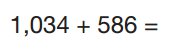 472 − 9 =What is the square root of 144? Is 121 a square number? Explain.An angle less than 

______is called an acute angle.Tuesday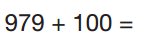 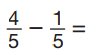 1416 ÷ 7378 x 6An angle more than _________but less than 

______is called an obtuse angle.Wednesday19, 956 + 100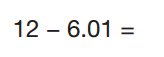 9917 ÷ 956 x 34An angle more that ______ is called an reflex  angle.Thursday29, 987 + 1004, 589 - ______ = 4, 50953 ÷ ____ = 0.053______ x 364.2 = 36420An angle of _______ is called a right angle. Friday38, 986 + 100 10, 000 - 1 678 ÷ _____ = 0.678578 x ______ = 57800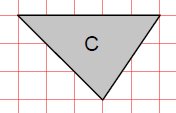 How many acute angles does this shape have?